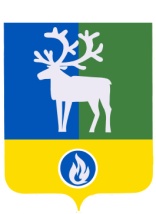 СЕЛЬСКОЕ ПОСЕЛЕНИЕ ЛЫХМАБЕЛОЯРСКИЙ РАЙОНХАНТЫ-МАНСИЙСКИЙ АВТОНОМНЫЙ ОКРУГ – ЮГРА АДМИНИСТРАЦИЯ СЕЛЬСКОГО ПОСЕЛЕНИЯ ЛЫХМАПОСТАНОВЛЕНИЕот 11 мая 2021  года                                                                                                                № 41О проведении месячника по санитарной очистке и благоустройству территории сельского поселения ЛыхмаВ соответствии с пунктом 19 части 1 статьи 14 Федерального закона от 6 октября 2003 года № 131-ФЗ «Об общих принципах организации местного самоуправления в Российской Федерации»,  в целях поддержания чистоты и порядка, санитарного состояния территории сельского поселения Лыхма п о с т а н о в л я ю:1. Провести месячник по санитарной очистке и благоустройству территории сельского поселения Лыхма в период с 11 мая 2021  года по 11 июня 2021  года.2. Рекомендовать индивидуальным предпринимателям, предприятиям, учреждениям и организациям, осуществляющим свою деятельность на территории сельского поселения Лыхма,  провести работы по санитарной очистке и благоустройству занимаемой и прилегающей территории. 3. Опубликовать настоящее постановление в бюллетене «Официальный вестник сельского поселения Лыхма».4.  Настоящее постановление вступает в силу после его подписания.5. Контроль за выполнением постановления возложить на заместителя главы муниципального образования, заведующего сектором муниципального хозяйства администрации сельского поселения Лыхма И.В. Денисову.Глава сельского поселения Лыхма                                                                           Н.В. Бызова